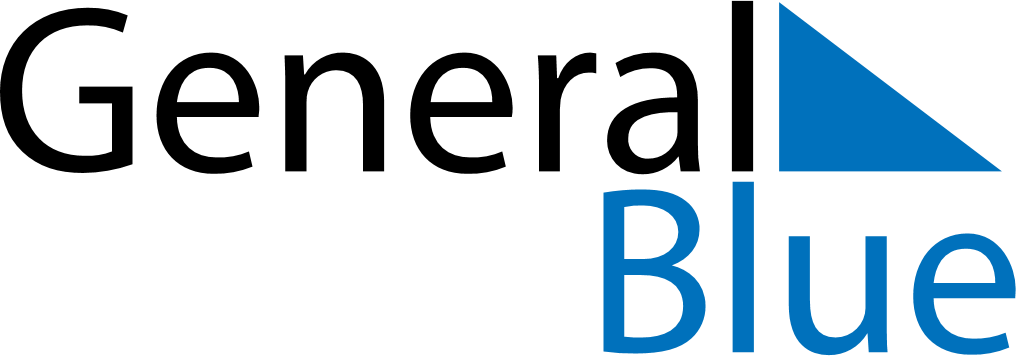 October 2018October 2018October 2018ArmeniaArmeniaMondayTuesdayWednesdayThursdayFridaySaturdaySunday1234567891011121314Translator’s Day1516171819202122232425262728293031